Ventspilis – poilsinė kelionė2022 m. liepos 14-17 d.KELIONĖS KAINA – 120 Eur/asmeniui.
Avansą už kelionę 50 Eur/asmeniui reikia sumokėti per 3 darbo dienas po registracijos.
Atsisakius vykti į kelionę likus 5 darbo dienoms iki kelionė pradžios – PINIGAI NEGRĄŽINAMI.
Registruotis galima telefonu 8 687 21938 arba elektroniniu paštu tic@utenainfo.lt

SVARBI INFORMACIJA:
Į užsienį galima vykti tik turint 3 mėnesius galiojantį (skaičiuojant nuo kelionės pabaigos dienos) pasą arba asmens tapatybės kortelę.
Rekomenduojame turėti medicininių išlaidų draudimą, vykstant į šią kelionę taip pat galioja Europos sveikatos draudimo kortelė.
Vykstan į kelionę bus privaloma laikytis tuo metu galiojančių COVID-19 pandemijos valdymo reikalavimų!

Ventspilis – Latvijos kurortas įsikūręs vakariniame Kuržemės regione, Baltijos jūros pakrantėje, o per miestą teka upė Venta, nuo kurios ir kilo miesto pavadinimas. Miesto sritis apima senamiestį, miškų žemumas, paplūdimius, kuriose iškeltos mėlynosios vėliavos, simbolizuojančios švarią aplinką ir gerą vandens kokybę.

KELIONĖS PROGRAMA:
Liepos 14 d. ryte išvykimas iš Utenos (Kultūros centro automobilių stovėjimo aikštelės) į Ventspilį Latvijoje (Utena-Ventspilis ~ 380 km);
3 nakvynės Ventspilio Aukštosios mokyklos viešbutyje (Ventspils Augstskolas viesnīcas);
Liepos 17 d. išvykimas iš Ventspilio į Uteną.​Į kainą įskaičiuota:
vykimas autobusu Utena–Ventspilis–Utena.
3 nakvynės Ventspilio Aukštosios mokyklos viešbutyje (Inženieru iela 101, Ventspilis). Apgyvendinimas dviviečiuose kambariuose (du dviviečiai kambariai sudaro bloką su bendru sanitariniu mazgu).Pastaba: ekskursinė programa kelionės metu nėra numatyta, vykstantys laiką Ventspilyje leidžia savarankiškai.KELIONĘ ORGANIZUOJA:​
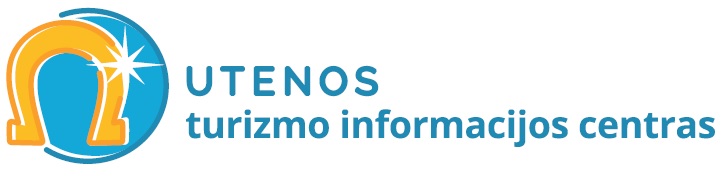 